___________                                    с. Грачевка                                                  № ___________О внесении изменения в постановление администрации муниципального образования Грачевский район Оренбургской областиот 04.07.2023 № 390-пВ связи с кадровыми изменениями п о с т а н о в л я ю: Внести в постановление администрации муниципального образования    Грачевский   район    Оренбургской   области от   04.07.2023  № 390-п «Об организации оказания муниципальных услуг в социальной сфере при формировании муниципального социального заказа на оказание муниципальных услуг в социальной сфере на территории муниципального образования Грачевский  район Оренбургской области» следующее изменение:1.1. Приложение № 3 изложить в новой редакции согласно приложению.Контроль за исполнением настоящего постановления возложить на заместителя главы администрации по социальным вопросам.Постановление вступает в силу со дня его подписания и подлежит размещению на официальном информационном сайте администрации муниципального образования Грачевский район и на сайте www. право-грачевка.рф. Глава района                                                                                       Д.В. ФилатовРазослано: Бахметьевой С.В., Трифоновой Е.В., финансовому отделу,  отделу образования, МАУ ДО ЦРТДЮ.СОСТАВрабочей группы по организации оказания муниципальных услуг в социальной сфереБахметьева Светлана Владимировна - руководитель рабочей группы, заместитель главы администрации по социальным вопросам;Гревцова Наталья Владимировна - заместитель руководителя рабочей группы, начальник отдела образования администрации муниципального образования Грачевский район Оренбургской области;Дикань Алёна Геннадьевна - секретарь рабочей группы, методист МАУ ДО ЦРТДЮ;Члены рабочей группы:Аверьянова Ольга Николаевна, ведущий специалист-юрист МКУ ЦБУ (по согласованию);Маркова Валентина Владимировна, главный экономист МКУ ЦБУ (по согласованию);Иванова Юлия Геннадьевна, главный специалист отдела образования администрации муниципального образования Грачевский район Оренбургской области;Свотин Иван Григорьевич, директор МБУ ДО «Грачевская СШ» (по согласованию);Унщикова Ольга Анатольевна, начальник финансового отдела администрации муниципального образования Грачевский район Оренбургской области.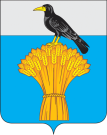 АДМИНИСТРАЦИЯ МУНИЦИПАЛЬНОГО ОБРАЗОВАНИЯГРАЧЕВСКИЙ РАЙОН ОРЕНБУРГСКОЙ ОБЛАСТИП О С Т А Н О В Л Е Н И ЕПриложение к постановлениюадминистрации районаот ______       №_____  